איך נבחר גרף? – שירמוריה מורהשיר הזה נולד ליד הכיור, מקום פורה אצלי להיווצרותם של רעיונות חדשים. הייתי מוטרדת מתוצאות מבחני מתכונת המעבדה שזה עתה סיימתי לבדוק. בחינת הבגרות במעבדה מתקרבת ותלמידי יב ביולוגיה שלי עדיין לא שולטים מספיק בעיבוד הנתונים ויצירת גרף. נזכרתי שאצלי, הדרך הטובה והיעילה ביותר ללמידת שפות היא באמצעות שירים, אז החלטתי שאשבץ להם את הכללים לבחירת גרף בתוך שיר. מקסימום - ישירו לעצמם בזמן הבחינה.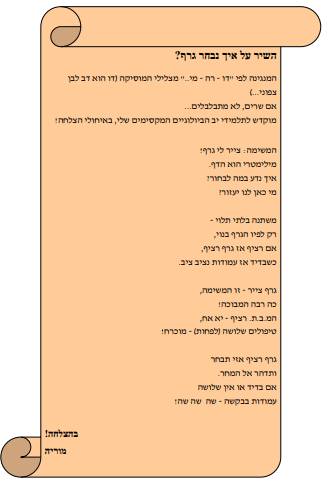 